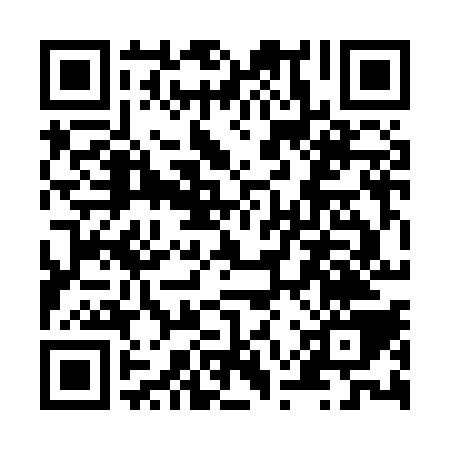 Prayer times for Yorkshire Village, Virginia, USASat 1 Jun 2024 - Sun 30 Jun 2024High Latitude Method: Angle Based RulePrayer Calculation Method: Islamic Society of North AmericaAsar Calculation Method: ShafiPrayer times provided by https://www.salahtimes.comDateDayFajrSunriseDhuhrAsrMaghribIsha1Sat4:155:461:085:038:2910:012Sun4:145:461:085:038:3010:023Mon4:135:461:085:048:3110:034Tue4:135:451:085:048:3110:045Wed4:125:451:085:048:3210:056Thu4:125:451:095:048:3310:067Fri4:125:451:095:058:3310:068Sat4:115:451:095:058:3410:079Sun4:115:441:095:058:3410:0810Mon4:115:441:095:058:3510:0811Tue4:105:441:105:068:3510:0912Wed4:105:441:105:068:3610:1013Thu4:105:441:105:068:3610:1014Fri4:105:441:105:068:3610:1115Sat4:105:441:105:078:3710:1116Sun4:105:441:115:078:3710:1117Mon4:105:441:115:078:3710:1218Tue4:105:451:115:078:3810:1219Wed4:105:451:115:078:3810:1220Thu4:105:451:125:088:3810:1321Fri4:115:451:125:088:3810:1322Sat4:115:451:125:088:3910:1323Sun4:115:461:125:088:3910:1324Mon4:125:461:125:098:3910:1325Tue4:125:461:135:098:3910:1326Wed4:125:471:135:098:3910:1327Thu4:135:471:135:098:3910:1328Fri4:135:471:135:098:3910:1329Sat4:145:481:135:098:3910:1330Sun4:155:481:145:108:3910:13